Element ventilatora ER 100 EHJedinica za pakiranje: 1 komAsortiman: 
Broj artikla: 0084.0384Proizvođač: MAICO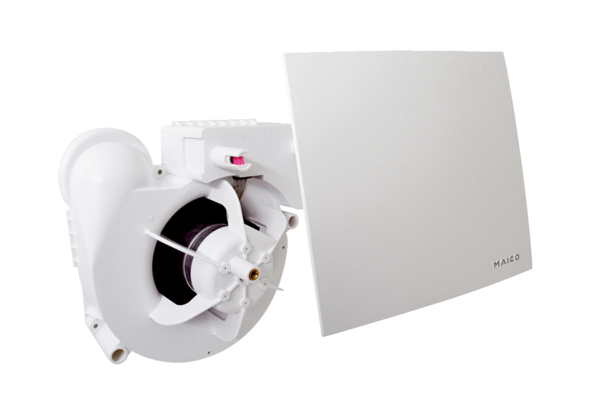 